            Inscription saison 2021 – 2022 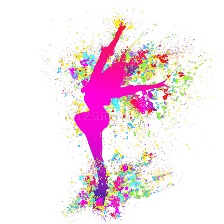 CoordonnéesNom et prénom : ---------------------------------------------------------------------Adresse : -------------------------------------------------------------------------------Téléphone : -------------------------------------Date de naissance --------------Email : ----------------------------------------------------------------------------------Je soussigné(e)-----------------------, donne mon autorisation à être photographié(e) ou filmé(e)durant les cours.Activités (1 cours par semaine par activités) [  ] Fitdance ou Afrovibe 225€				[  ] Pilates  255€ [ X ] Cotisation obligatoire à l’association 30€ Lieux des cours  (jours et horaires en pièce jointe)Salle Monte au ciel, rue Monte au Ciel (quartier Zola)Salle Ampère, rue ampère (quartier Zola)Salle Prinquiau, 11 rue Prinquiau (quartier Zola)Salle Dupleix, 14 rue Barbinais (quartier St Anne)L’inscription est définitive, toute année commencée est due, aucun remboursement ne sera effectué (sauf si confinement dû à la Covid-19).Les cours auront lieu du 13 septembre 2021 au 25 juin 2022. Pas de cours les jours fériés, ni pendant les vacances scolaires.Pour les cours de Pilates, merci d’apporter votre tapis (aucun prêt ne sera effectué avec les restrictions sanitaires)Pièces à fournir pour valider votre inscription : Fiche d’inscription complétée 1 photo d’identité (si nouvelle adhérente)1 enveloppe timbrée1 chèque par trimestre qui seront encaissés en octobre, janvier et avril1 chèque de 30€ pour la cotisation encaissée en juin1 certificat médical datant de moins de 3 ans OBLIGATOIREDemande d’attestation de sport pour un remboursement par l’employeur ? [  ] Oui                    [   ] NonSignatureMove & Dancewww.moveanddance.netmoveanddance44@gmail.com3 avenue Villeneuve Lalande, 44100 NANTESFabienne (Présidente) 06.98.70.20.31 / Justine (Secrétaire) 06.76.31.94.35 / Stéphanie (coach Fitdance & Pilates) 06.70.75.90.69 /Marlène (coach Afrovibe) 06.81.92.71.21